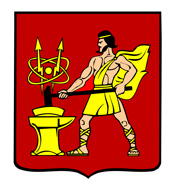 АДМИНИСТРАЦИЯ  ГОРОДСКОГО ОКРУГА ЭЛЕКТРОСТАЛЬМОСКОВСКОЙ   ОБЛАСТИПОСТАНОВЛЕНИЕ04.09.2023 № 1202/9О внесении изменений в правила землепользования и застройки территории (части территории) городского округа Электросталь Московской областиВ соответствии со статьями 31, 32 Градостроительного кодекса Российской Федерации, статьей 16 Федерального закона от 06.10.2003 № 131-ФЗ «Об общих принципах организации местного самоуправления в Российской Федерации», статьей 16.1 Закона Московской области от 07.03.2007 № 36/2007-ОЗ «О Генеральном плане развития Московской области», постановлением Правительства Московской области от 30.12.2014 № 1182/51 «Об утверждении порядка подготовки, согласования, направления проекта правил землепользования и застройки городского округа на утверждение в орган местного самоуправления городского округа Московской области», на основании решения Градостроительного совета Московской области от 15.08.2023 № 33, рассмотрев представленный  Комитетом по архитектуре и градостроительству Московской области проект внесения изменений в правила землепользования и застройки территории (части территории) городского округа Электросталь Московской области в части установления требований к архитектурно-градостроительному облику объектов капитального строительства, Администрация городского округа Электросталь Московской области ПОСТАНОВЛЯЕТ: 1. Внести изменения в Правила землепользования и застройки территории (части территории) городского округа Электросталь Московской области, утвержденные постановлением Администрации городского округа Электросталь Московской области от 02.06.2021 № 427/6 (в редакции постановления Администрации городского округа Электросталь Московской области от 28.12.2022 № 1545/12), изложив их в новой редакции согласно приложению к настоящему постановлению. 2. Опубликовать настоящее постановление в газете «Молва» и разместить его
на официальном сайте городского округа Электросталь в информационно-телекоммуникационной сети «Интернет» www.electrostal.ru. 3. Настоящее постановление вступает в силу после его официального опубликования. 4. Контроль за исполнением настоящего Постановления возложить на заместителя Главы Администрации городского округа Электросталь Московской области Денисова В.А. Глава городского округа                                                                                           И.Ю. Волкова